Out of the Ark Music @ Home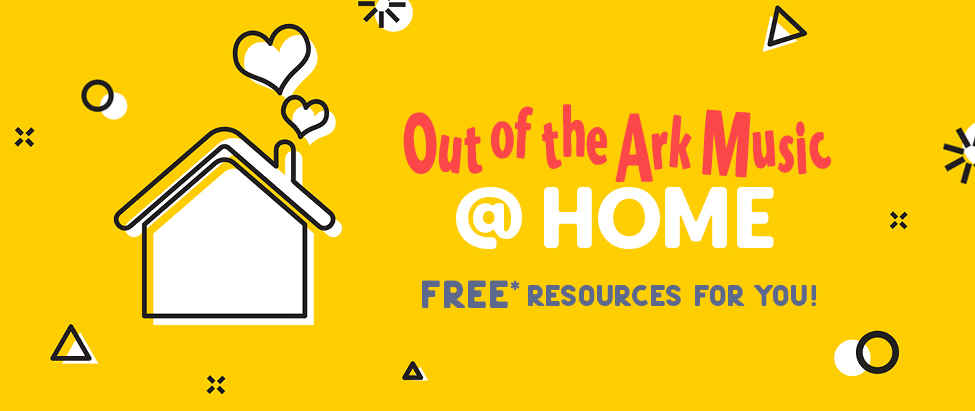 https://www.outoftheark.co.uk/ootam-at-home/From Out of the Ark: During the current climate, and with the challenges we are all facing in the coming weeks and months, we want to do everything we can to make our resources available to you for use at home. Music has an extraordinary power to bring us together, it can lift us when we feel low, energise us when we feel tired, and is something we all have in common.So, to help with the rhythms and routines of your new daily life, we are releasing seven songs, one for each day, all with challenges and activities related to each song. Every week for the next few weeks we will continue to add songs and resources.